            Salem Public Schools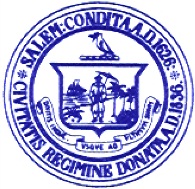      	         29 Highland Ave. Salem, Massachusetts 01970				              Telephone: 978-740-1240 Mayo 14, 2018 Estimates Padres/Tutors: Les estamos enviando una solicitud de transporte en autobús para el año escolar 2018-2019. Esta solicitud debe ser completada por cada estudiante que dese transporte. Si tienes más de un estudiante en las escuelas públicas de Salem, por favor de completar  y entregar una solicitud separada para cada estudiante.Dependiendo de la edad y las escuelas de sus hijos, uno puede ser elegible para transporte gratuito mientras que el otro no. Debe presentarse una solicitud por separado para cada estudiante. Ley General de Massachusetts  Capítulo 71 Sección 68 requiere que se provean transporte para los estudiantes sin costo en grados K-6 que viven a más de 2 millas de la escuela a cual tienen derecho de asistir. Según la política 3601 del comité de la escuela Públicas de Salem, el transporte será gratis para los estudiantes según lo siguiente:Grados K-2:	Estudiantes que viven 1.0 milla o más de la escuela 	Grados 3-5:	Estudiantes que viven 1.5 millas o más de la escuela	Grado 6:	Estudiantes que viven 2.0 millas o más de la escuelaSe proporcionará transporte, si el espacio lo permite, por una tarifa para los siguientes estudiantes:	Grados 3-5:	Estudiantes que viven entre 1 y 1.5 millas de la escuela	Grado 6:	Estudiantes que viven más de 1 pero menos de 2 millas de la escuela	Grados 7-12:	Estudiantes que viven más de 1 milla de la escuelaCualquier estudiante que viva a menos de 1 milla (1.0) de la escuela que asisten no será elegible para el transporte.Transporte se proporcionará a los estudiantes de educación especial que requieren como parte de su plan de educación individualizado (IEP).Asientos serán asignados según la póliza de transporte, y en la orden que se reciben las solicitudes.La tarifa para el transporte de ida y vuelta es $250.00 por niño con un máximo de $400,00 por familia. El transporte de una vía es $150,00 por niño. Las tarifas deben ser pagadas en su totalidad antes de que los pases de autobús puedan ser enviados. En caso de dificultades financieras, puede proporcionar asistencia para las familias que son elegibles.Un paquete de solicitud completo y un depósito de $100.00 por niño, si le corresponde, deben ser recibidos el antes del Lunes Junio 4, 2018 para cualquier estudiante que desea montar en un autobús escolar. PAGO completo debe enviarse a la oficina de transporte antes del Lunes Junio 25, 2018.La capacidad de asiento son limitados, las solicitudes serán procesadas por la fecha en que la entrego a la oficina de Transportación. Si usted se inscribe para recibir transportación  pago, está obligado a pagar todo el año escolar. Si usted tiene alguna pregunta, por favor llame a la oficina de transportación de las escuelas Públicas de Salem al (978) 740-1240. Gracias por su cooperación.Salem Public SchoolsESCUELAS PÚBLICAS DE SALEMSOLICITUD DE TRANSPORTE EN AUTOBUSAno Escolar del 2018-2019Favor de llenar una solicitud para cada estudiante.Todas las solicitudes de autobús debe devolverse a la oficina de transportación antes del 4 de Junio 2018 con un deposito (si le corresponde) de $100.00 por estudiante.        PAGO FINAL ANTES DEL 25 DE JUNIO 2018Primer Nombre del Estudiante: __________________________   Apellido: ________________________________                         Dirección: _______________________________________________Escuela: ____________________Grado: _________ Numero de contacto: ___________________________________Nombre de Padre/Tutor__________________________	Solicitud completada por: ___________________________Contacto de Emergencia: ______________________________Numero de emergencia: ________________________Escoja una casilla            Ida y Vuelta  		     Mañana Solamente  	     De Tarde SolamenteFOR OFFICE USE ONLY - DEPOSIT IF APPLICABLEDATE RECEIVED___________________	CHECK #_______________	AMOUNT_____________Amount Due: ______________         Fee Waiver Verified: __________                Miles: _______________	FOR OFFICE USE ONLY – FULL AND OR FINAL PAYMENTFINAL PAYMENT       DATE RECEIVED___________      CHECK #_______________                                            AMOUNT_____________	S.I.D. NUMBER: _____________                  AM BUS: ________ TIME: __________ STOP: _______________________                                                                             PM BUS: ________ TIME: __________ STOP: _______________________  TRANSPORTE DE LAS ESCUELAS PÚBLICAS DE SALEMTRANSPORTACION SIN TARIFATransportación sin cargo se proveerá para los estudiantes de las siguientes distancias:Grados K-2: Que viven 1 o más millas de la escuela que están inscritoGrados 3-5: Que viven 1.5 o más millas de la escuela que están inscritoGrado 6: Que viven 2 o más millas de la escuela que están inscritoTRANSPORTACION CON TARIFASe proporcionará transporte, si el espacio lo permite, con un cargo para las siguientes distancias:Grados 3-5: Que viven más de 1 milla pero menos de 1.5 millas de la escuela que están inscritoGrado 6: Que viven más de 1 milla pero menos de 2 millas de la escuela que están inscritoGrados 7-12: Que viven sobre 1 milla de la escuela  que están inscritoAplicaciones de dificultad financieras estarán disponibles para que usted pueda solicitar una tarifa reducida o transporte gratuito. No se reducirá ninguna solicitud, a menos que se complete una aplicación de dificultad financiera.PAGOSPago debe hacerse en su totalidad. PAGO de ida y vuelta son $250.00 por estudiante con un máximo familiar de $400.00. Transporte de una vía pago (hogar a la escuela o a casa) son $150.00. El pago total tiene que ser recibido antes del 25 de Junio 2018 para reservar transporte. Formas de pago aceptables son: cheques personales, cheques de banco/Money orders o en efectivo.  No se aceptan pagos con tarjeta de crédito.PASES PARA EL AUTO BUSPases del autobús se enviará a su residencia, antes de que comiencen las clases. Habrá un cargo de $5.00 (grados K-5) y $10.00 (grados 6-12) para un reemplazo de pase. Los alumnos no podrán subir al autobús sin un pase.PARADAS DEL AUTOBUSLos niños tendrán que caminar hasta una parada de autobús común. Los pases tendrán la parada de autobús, el número de su autobús, y la ahora que llega a la parada. Los conductores de autobús no se permiten hacer cambios, adiciones o eliminaciones a cualquier parada de autobús. Todos los estudiantes de primer grado y Kínder deben se reunido y tomados desde el autobús escolar por un padre o tutor o un adulto que haya sido autorizado por los padres o tutores. Si tienes una pregunta sobre las paradas o del pase por favor de llamar a la oficina de transporte 978-740-1240.Transportación de las Escuelas Públicas de SalemLas escuelas públicas de Salem toman la seguridad de nuestros estudiantes muy en serio. Para mantener un ambiente seguro para su hijo y otros niños que viajan en el autobús de la escuela, la “Student Bus Policy” está siempre en efecto cuando los estudiantes están en el autobús. Problemas de comportamiento se tratarán de conformidad con la póliza de la escuela. Todas las reglas escolares y expectativas permanecen en efecto para los estudiantes al montar en el autobús escolar. Require lo siguiente:	Los estudiantes colaboran con y sean respetuosos con el conductor del autobús en todo momento.	Los estudiantes permanezcan sentados durante todo el trayecto en autobús.	Estudiantes deben ser respetuosos entre sí, manteniendo las manos y objetos a sí mismos.Alimentos, chicles o bebidas NO pueden ser consumidas durante el viaje en autobús a menos que   sea una necesidad médica.El director o sub director puede disciplinar a los estudiantes por una conducta inaceptable en los autobuses escolares como sigue:	Advertencia verbal	Advertencia por escrito	Pérdida temporaria de privilegios	Pérdida indefinida de privilegiosDependiendo la seriedad de la conducta puede variar grandemente la disciplina, el director puede utilizar las medidas disciplinarias anteriores en cualquier orden.Para garantizar la seguridad de todos los estudiantes, el distrito reserva el derecho de supervisar los autobuses por el uso de video vigilancia. Videos sólo se supervisará en el caso de un incidente por el director de la escuela y o la administración del distrito y permanecerá propiedad de las escuelas Públicas de Salem.AcknowledgementI have read and agree to abide by the above_________________________________________________    	_________________________________________________Print First Last Name						Signature___________________________Date